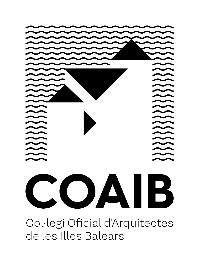 L’arquitecte col·legiat ____________________________________________________________________________________________________________________CERTIFIC: Que en data ________________________________________________l’obra consistent en______________________________________________________________________________________________________________________situada en __________________________________________________________del T.M. de _________________________________________________________el promotor de la qual és _________________________________________________________________________________________________________________ha estat finalitzada segons projecte aprovat, redactat per ____________________ ___________________________________________________________________i la documentació tècnica que ho desenvolupa, entregant-se al promotor en correctes condicions per dedicar-se, degudament conservada, al fi al que es destina.I per deixar-ne constància als efectes oportuns, expedeixo el present en______________________________ a ___ de __________ de ______Signatura de l’arquitecte,NOTA: Aquest certificat manca de validesa sense el visat col·legial i el seu ús és per obres en les que no sigui preceptiva la intervenció d’aparejador o arquitecte tècnic.